Publicado en Ibi el 14/12/2018 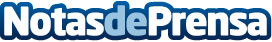 Una Navidad diferente en familia en el Hotel del JugueteExiste un lugar donde la Navidad se vive con especial ilusión, donde los juguetes cobran vida y donde los niños son los protagonistas, un Hotel especial para familias, donde los niños son los Reyes y donde aburrirse está prohibido. El Hotel del Juguete es el hotel preferido de peques y familias, una visita obligada en sus agendas, donde la Magia de la Navidad y de los Reyes Magos se vive y respira por todos sus rinconesDatos de contacto:96 555 29 45Nota de prensa publicada en: https://www.notasdeprensa.es/una-navidad-diferente-en-familia-en-el-hotel_1 Categorias: Nacional Sociedad Entretenimiento Turismo Restauración Ocio para niños http://www.notasdeprensa.es